Mladi kreiraju!Poziv mladimaPozivamo zainteresirane mlade, s područja Rijeke i riječkog prstena, u dobi do 30 godina, da se uključe i sudjeluju u programu Mladi kreiraju. Cilj je ovog događanja potaknuti dijalog među mladima i predstavnicima ustanova i organizacija koje u svom radu pružaju podršku, nude usluge i/ili provode aktivnosti namijenjene upravo mladima. Nudimo vam priliku, da u razgovoru s predstavnicima Grada Rijeke, predstavnicima Koordinacije savjeta mladih na području PGŽ te osobama koje rade s mladima dobijete odgovore na pitanja gdje i kako se možete aktivno i besplatno uključiti u područja koja vas zanimaju kao i doprinijeti svojim idejama i prijedlozima unaprjeđenju aktivnosti koje se trenutno nude mladima u našoj zajednici.Još nam je važnije da nam pomognete čuti vaše potrebe ili saznati prepreke s kojima se susrećete tijekom ovog, za sve nas, izazovnog razdoblja zbog cjelokupne epidemiološke situacije s korona virusom, upravo kako bi mogli skrojiti i ponuditi kvalitetnije i smislenije usluge i aktivnosti za mlade.Druženje i raspravu organizira Grad Rijeka, u okviru projekta LoCall For YOUth – lokalno za mlade, koji se provodi kroz Erasmus + program, u suradnji s partnerima u projektu Dom mladih Rijeka, Centar tehničke kulture Rijeka, Udruga Delta i Udruga gradova RH.Program možete pronaći u privitku, a svoj dolazak potrebno je potvrditi, najkasnije do utorka 23.6.2020. na poveznici ovdje.Vidimo se 25.6.2020. u 9 h, u Centru tehničke kulture Rijeka i veselimo se susretu! :)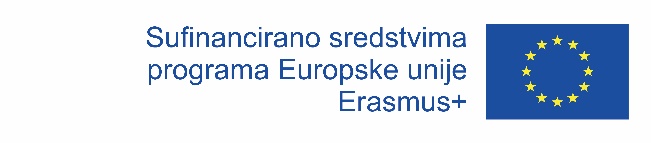 Centar tehničke kulture RijekaŠkoljić 6, prizemlje: Edukacijsko – izložbeni prostor CTK Rijeka25. lipnja 2020. godine09:00 – 15:00 satiCentar tehničke kulture RijekaŠkoljić 6, prizemlje: Edukacijsko – izložbeni prostor CTK Rijeka25. lipnja 2020. godine09:00 – 15:00 sati09:00 – 09:15Registracija09:15 – 09:20Pozdravni govorPredstavnik/ica Grada Rijeke TBC09:20 – 09:30Zajednička fotografija09:30 – 09:45Iz projekta LoCall For YOUth – lokalno za mlade:ukratko o projektupreview videapredstavljanje rezultata projektaProgram za mlade Grada RijekeMirela Pašić, Odjel za odgoj i školstvo Grada Rijeke09:45 – 10:00Predstavljanje novoosnovane Koordinacije savjeta mladih PGŽ i načini uključivanja mladih Predstavnik/ica koordinacije TBC10:00 – 10:30Osvježenje uz kavu10:30 – 12:00Tema: Savjeti mladih – suradnja sa zajednicom, mladi, diskusija o temama i metodologiji aktivnosti (rad u grupama i prezentacija rada)12:00 – 13:00Diskusija na temu Mentalno zdravlje: Kako pružiti podršku mladima u doba epidemije?13:00 – 13:15Evaluacija (Mentimeter app) i podjela potvrda o sudjelovanju13:15 – 14:00Ručak za sve sudionike (catering dostava)14:00 – 15:00Zaključci i planovi za dalje